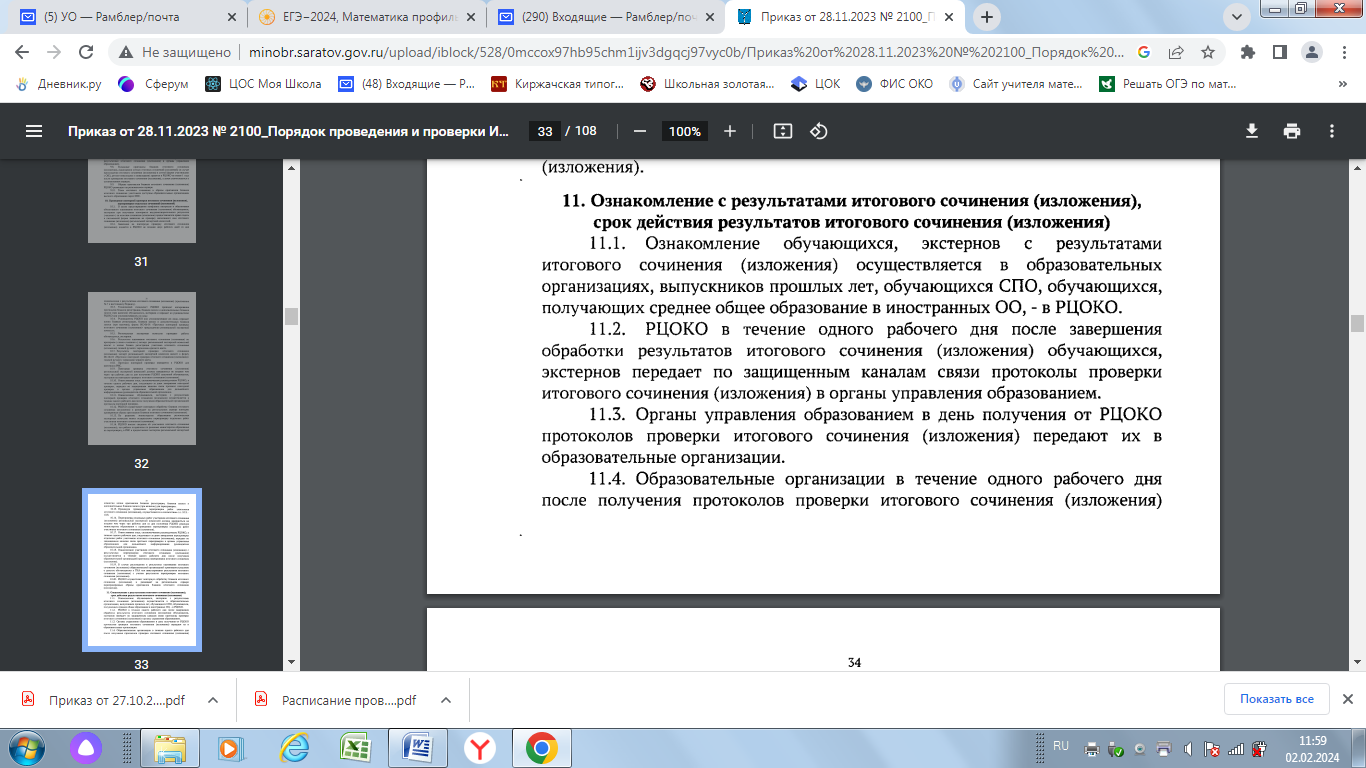 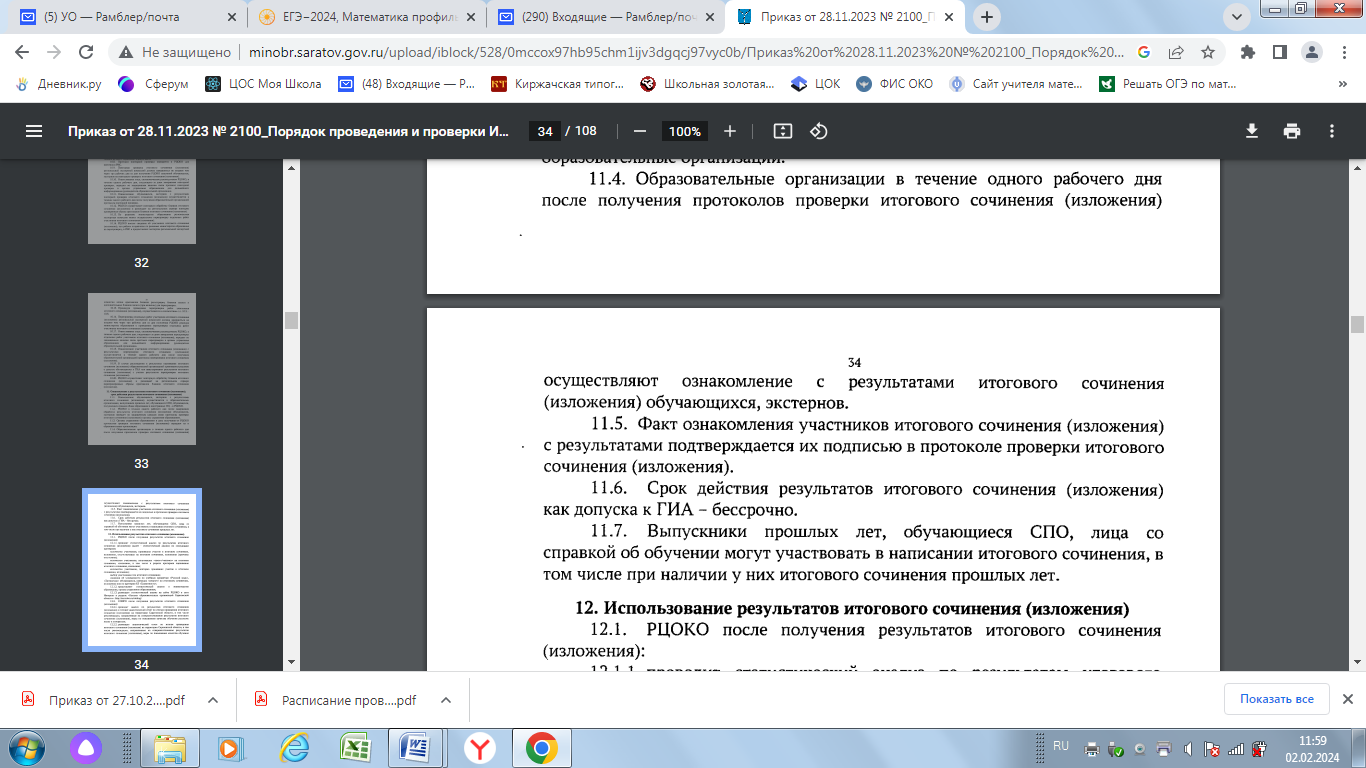 С результатами итогового сочинения (изложения) участники могут ознакомиться в образовательных организациях или в местах регистрации на участие в итоговом сочинении (изложении), на сервисе http://check.ege.edu.ru/, на портале Госуслуг.